ЗМІСТ0.0. БРИГІНЕЦЬ. Важливість фінансової безпеки громадянина у дослідженні фінансової безпекидержави	Е.І. ДЛНІЛОВА. Програмно-цільовий підхід до формування системи економічної безпеки підприємства 10Н.М. ГРЕНАЛЬОР, О.А. КОВАЛИК. Роль кадрового потенціалу на підприємстві	 16О.О. ХАНДІИ. Основні закономірності та чинники зміни рівнів тру детого та соціального потенціалів ...	19О.Ю. КОСТІН, В.П. ХОМУТЕНКО, А.В. ХОМУТЕНКО. Окремі аспекти кадрового забезпеченняінституту судових експертів	 	 26Г.І. КОВБАС. Роль мотивації персоналу в антикризовому управлінні		 32Н.С. НОСАНЬ. Стратегії національної безпеки: вітчизняний і світовий досвід захисту державних фінансових інтересів	 			 36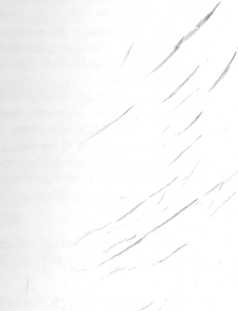 1     Бригинець, О.О. Важливість фінансової безпеки громадянина у дослідженні фінансової безпеки держави / О. О. Бригинець // Економіка. Фінанси. Право. – 2019. – №7. – С. 6-9.   У статті досліджено природу фінансової безпеки громадянина та її роль  у фінансовій безпеці держави.2     Гренадьор, Н.М. Роль кадрового потенціалу на підприємстві / Н. М. Гренадьор // Економіка. Фінанси. Право. – 2019. – №7. – С. 16-18.У статті досліджено роль кадрового потенціалу на підприємстві.3     Данілова, Е.І. Програмно-цільовий підхід до формування системи економічної безпеки підприємства / Е. І. Данілова // Економіка. Фінанси. Право. – 2019. – №7. – С. 10-15.  У статті досліджено програмно-цільовий підхід до формування системи економічної безпеки підприємства.4     Ковбас, Г.І. Роль мотивації персоналу в антикризовому управлінні / Г. І. Ковбас // Економіка. Фінанси. Право. – 2019. – №7. – С.32-35.У статті досліджено роль мотивації персоналу в антикризовому управлінні.5     Костін, О.Ю. Окремі аспекти кадрового забезпечення інституту судових експертів / О. Ю. Костін, В. П. Хомутенко, А. В. Хомутенко // Економіка. Фінанси. Право. – 2019. – №7. – С. 26-31.У статті досліджено  кадрове забезпечення інституту судових експертів.6     Носань, Н.С. Стратегії національної безпеки: вітчизняний і світовий досвід захисту державних фінансових інвесторів / Н. С. Носань // Економіка. Фінанси. Право. – 2019. – №7. – С. 36-39.У статті досліджено стратегії національної безпеки: вітчизняний і світовий досвід захисту державних фінансових інвесторів.7     Хандій, О.О. Основні закономірності та чинники зміни рівнів трудового та соціального партнерів / О. О. Хандій // Економіка. Фінанси. Право. – 2019. – №7. – С.19-25.У статті досліджено основні закономірності та чинники зміни рівнів трудового та соціального партнерів.